《 新媒体营销 》课程教案 4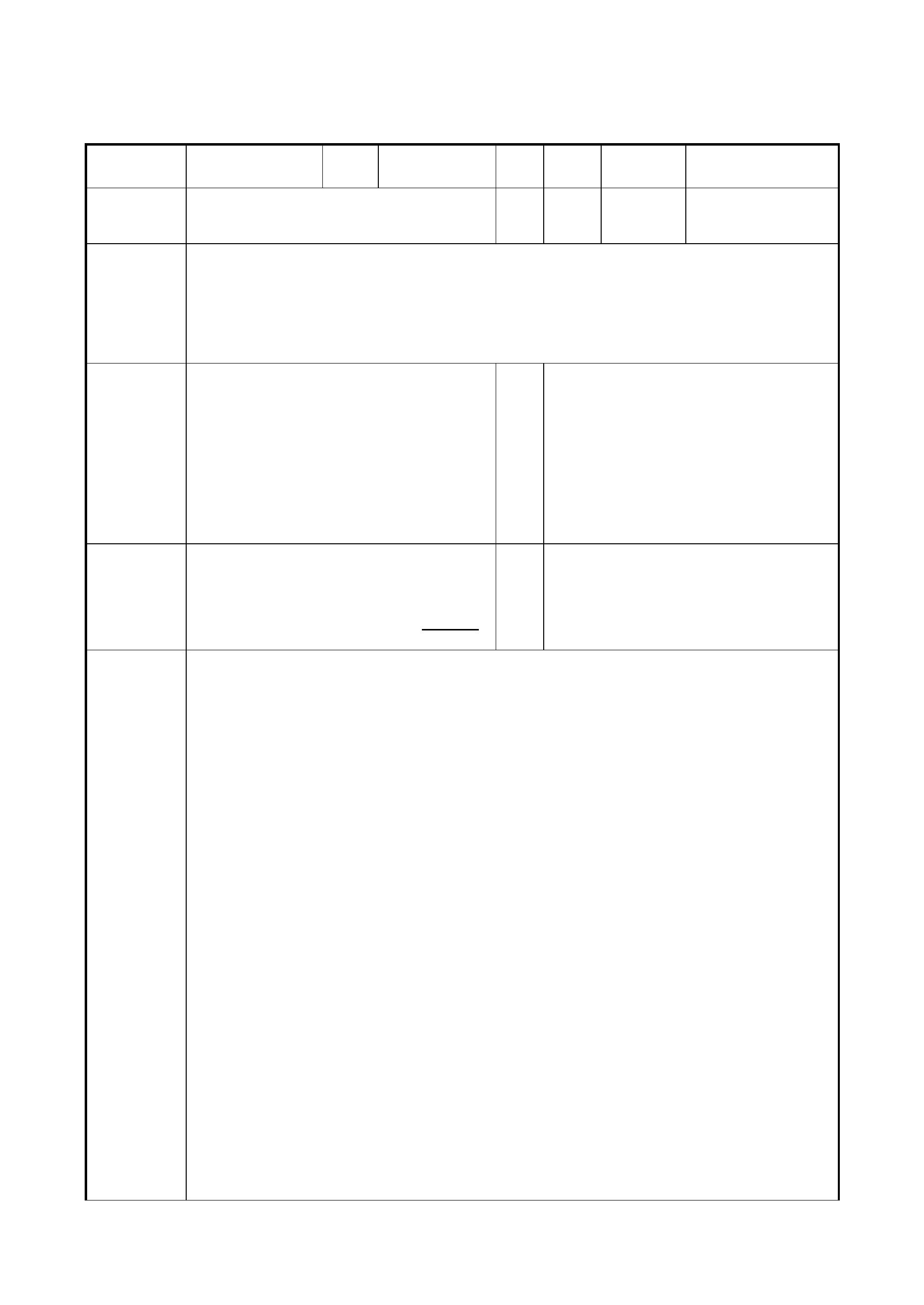 授课教师 班级 学时 2 授课日期1、知识目标：了解微博营销的内涵、特点和模式；了解微博营销的策略2、技能目标：掌握微博的基本操作；掌握微博的运营策划与合作推广教学目标3、素质目标：树立微博营销意识 微博营销的内涵、特点和模式  重点：微博营销的模式、策略和基 微博营销的策略 本操作；掌握微博的运营策划重本章分 3次进行授课，每次 90分钟，具体:1、课程导入（1）课程内容回顾（2）宣布教学内容、目的（3）新知导入参考说辞：在新媒体火热发展的当下，微博不仅是一种流行的社交工具，还是一种重要的营销平台。在进行微博营销之前，应对微博营销的具体情况有一定的了解，以达到最好的营销效果。 教学设计互动举例：个人有没有微博？ 常用常见的微博有哪些？2、教学内容2.1 微博营销概述2.1.1 什么是微博营销学生自主学习及互动讲解2.1.2 微博营销的特点和模式微博营销的特点课堂讨论：微博使人们生活及获取信息、个人或机构传播信息、人际交往等方面产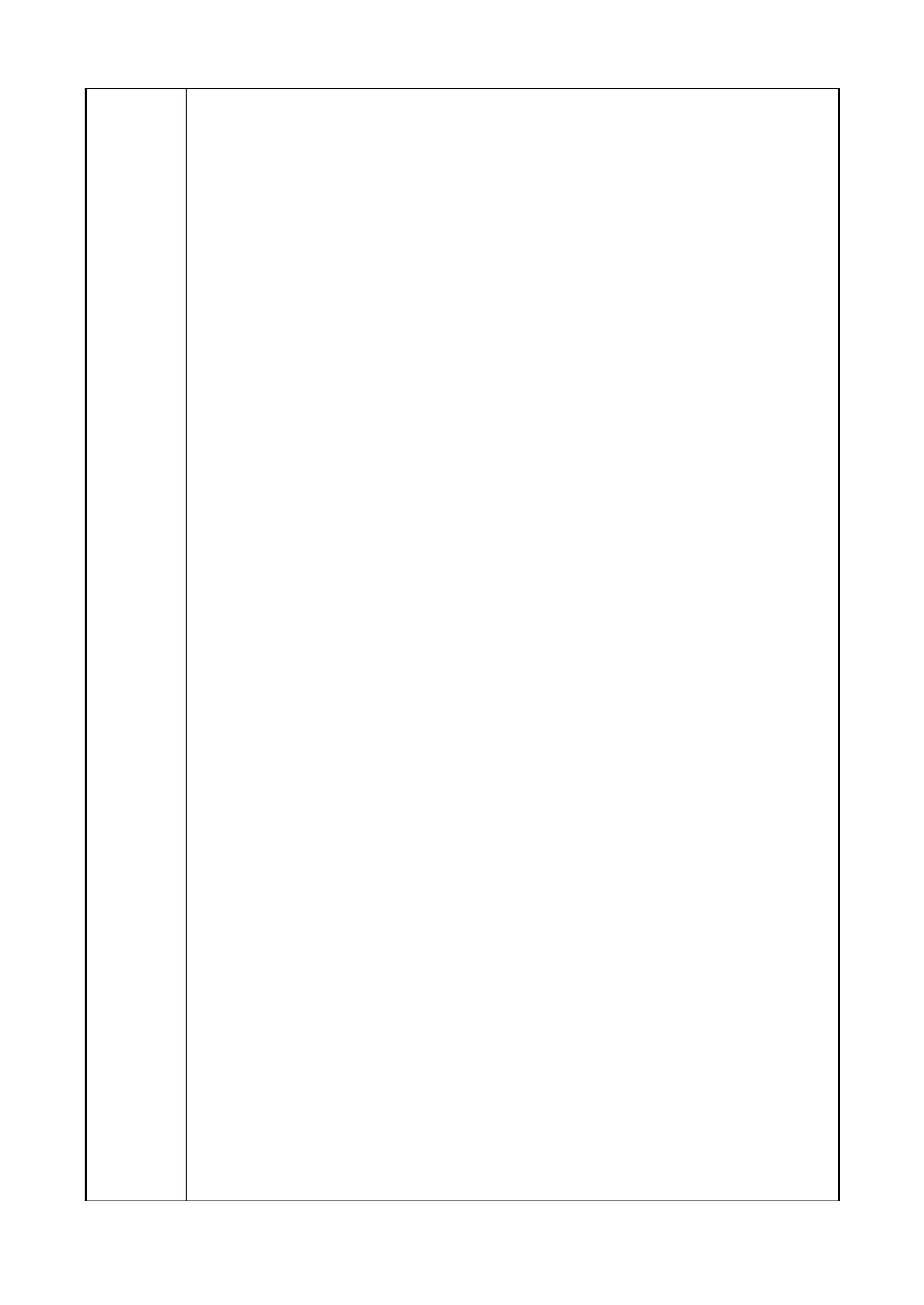 生了哪些变化？这些变化的优缺点在哪里？除以上几个方面,微博还改变了什么？微博营销的模式微博营销有七种典型模式，模式不同效果也不同。课堂讨论：如果运营一家化妆品企业，你认为最适合的微博营销模式是哪几种？如果运营一家农产品企业，你认为最适合的微博营销模式是哪几种？如果运营一家西餐厅，你认为最适合的微博营销模式是哪几种？和大家分享自己的观点，请说出理由。2.1.3 微博营销的策略1.建立微博矩阵课堂讨论：你见过哪些单位建设的微博矩阵？他们分别属于哪种模式的矩阵，请举例说明。2.微博内容3.微博活动2.2 微博的基础操作2.2.1 微博注册师生互动，讲练结合2.2.2 微博装修师生互动，讲练结合2.2.3 微博实操技巧实战训练：微博搜索任何一个你知道的企业官方微博，从昵称、个性域名、头像、简介、背景图、封面图、个性签名等各方面分析评价。2.3 微博的运营与推广2.3.1 微博的运营规划1.微博定位策略课堂讨论：列出一个喜欢的微博跟同伴介绍一下，你认为这个微博能吸引怎样的人，如果用三个标签词介绍这群人，请问标签词会是什么？2.微博内容策划实战训练：微博搜索@小米公司，观察并分析该微博的定位、微博的内容，并试着写出该微博这两方面做得好的地方有哪些。教师总结2.3.2 微博的合作推广1.粉丝推广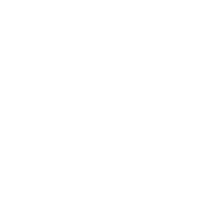 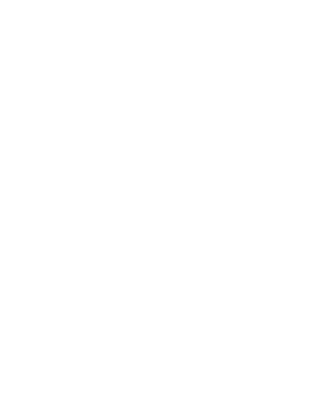 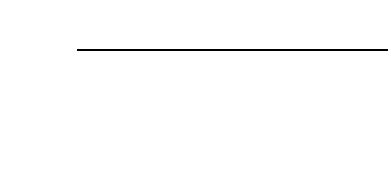 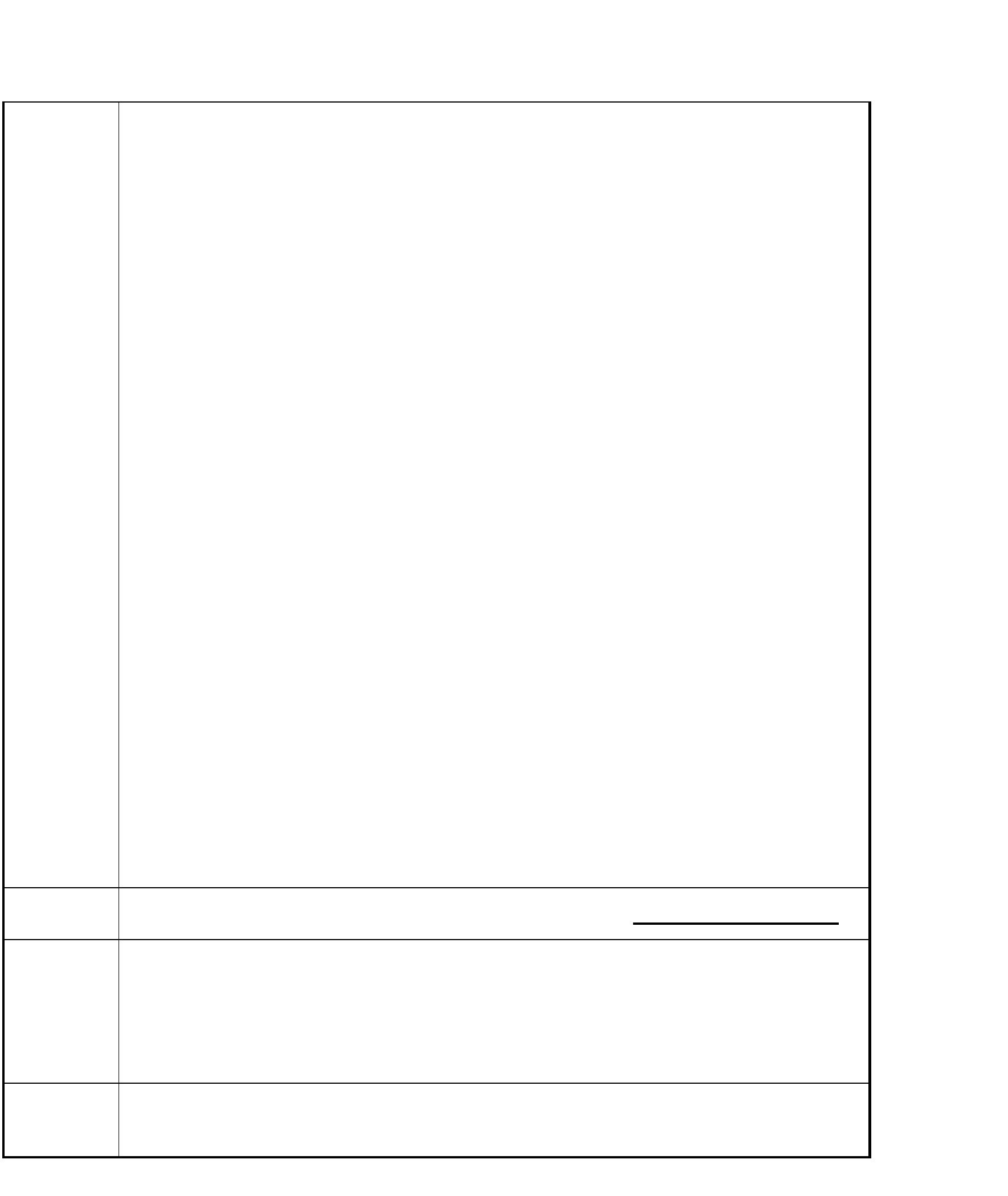 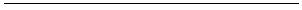 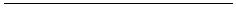 互动讨论：回想一下，在微博上或日常生活中见过哪几种增粉的方式？这些增粉方式你觉得有效吗？2.活动推广3.软文策划互动讨论：你看到过什么类型的软文？请跟同学举例分享。4.直播实战训练：尝试在课堂上进行一次五分钟的微博直播，试试安装一直播平台，大家一边用手机直播，一边体会在一直播里互动自动变成微博评论的过程。5.公关服务教师总结3、团队作业(1)微博搜索@可口可乐、@小米手机、@黄太吉 三个企业微博，通过粉丝数、微博转发评论点赞数、微博内容、创意等角度进行横向对比，分析三个企业微博各自的优缺点。(2)参考所学内容，为你的学校官方微博做一个微博运营整体策划。4、课后总结与思考带领学生总结本节课程的重点和难点，请各组总结本章知识的思维导图。点评团队作业。学习评价 ○行为表现 ●课堂作业 ○测验测试 ○制作作品 ●其他 案例展示团队作业（1）、（2） 作业题目本章知识的思维导图双语教学系（部）： 教研室： 教研室主任签字：主题或任务 第 2章 微博营销 课型 专业课 授课地点●多媒体教室○企业○专业教室○实训室学习内容学习内容学习内容点 微博的基本操作与合作推广难 微博的运营策划 难点：掌握微博的运营策划与合作点 微博的合作推广 推广点 微博的基本操作与合作推广难 微博的运营策划 难点：掌握微博的运营策划与合作点 微博的合作推广 推广点 微博的基本操作与合作推广难 微博的运营策划 难点：掌握微博的运营策划与合作点 微博的合作推广 推广点 微博的基本操作与合作推广难 微博的运营策划 难点：掌握微博的运营策划与合作点 微博的合作推广 推广点 微博的基本操作与合作推广难 微博的运营策划 难点：掌握微博的运营策划与合作点 微博的合作推广 推广点 微博的基本操作与合作推广难 微博的运营策划 难点：掌握微博的运营策划与合作点 微博的合作推广 推广教学方法●理论讲授 ●小组讨论 ●项目教学●任务驱动 ○参观教学 ○模拟教学○实验实训 ○演示教学 ○其他●理论讲授 ●小组讨论 ●项目教学●任务驱动 ○参观教学 ○模拟教学○实验实训 ○演示教学 ○其他●理论讲授 ●小组讨论 ●项目教学●任务驱动 ○参观教学 ○模拟教学○实验实训 ○演示教学 ○其他素材资源○文本素材○实物展示●PPT 幻灯片○音频素材●视频素材○动画素材●图形/图像素材●网络资源○其他